Проект разработан юридическим отделом аппарата Городской Думы Петропавловск-Камчатского городского округа и внесен временно исполняющим полномочия Главы Петропавловск-Камчатского городского округа Смирновым С.И.РЕШЕНИЕРассмотрев проект решения о внесении изменений в Решение Городской Думы Петропавловск-Камчатского городского округа от 28.08.2013 № 120-нд                «О размерах и условиях оплаты труда Главы Петропавловск-Камчатского городского округа, депутатов Городской Думы Петропавловск-Камчатского городского округа», внесенный временно исполняющим полномочия Главы Петропавловск-Камчатского городского округа Смирновым С.И., в соответствии со статьей 28 Устава Петропавловск-Камчатского городского округа Городская Дума Петропавловск-Камчатского городского округаРЕШИЛА:1. Принять Решение о внесении изменений в Решение Городской Думы Петропавловск-Камчатского городского округа от 28.08.2013 № 120-нд «О размерах и условиях оплаты труда Главы Петропавловск-Камчатского городского округа, депутатов Городской Думы Петропавловск-Камчатского городского округа».2. Направить принятое Решение временно исполняющему полномочия Главы Петропавловск-Камчатского городского округа для подписания и обнародования.Приложение к Решению Городской Думы Петропавловск-Камчатского городского округа от __.__.2016 № __-нд«О внесении изменений в Решение Городской Думы Петропавловск-Камчатского городского округа от 28.08.2013 № 120-нд «О размерах и условиях оплаты труда Главы Петропавловск-Камчатского городского округа, депутатов Городской Думы Петропавловск-Камчатского городского округа»«Приложение к Решению Городской Думы Петропавловск-Камчатского городского округа от 28.08.2013 № 120-нд«О размерах и условиях оплаты труда Главы Петропавловск-Камчатского городского округа, депутатов Городской Думы Петропавловск-Камчатского городского округа»Размеры должностного оклада, ежемесячного денежного поощрения и ежемесячной надбавки к должностному окладу за особые условия муниципальной работы лиц, замещающих муниципальные должности в Петропавловск-Камчатском городском округеПОЯСНИТЕЛЬНАЯ ЗАПИСКАк проекту решения Городской Думы Петропавловск-Камчатского городского округа «О внесении изменений в Решение Городской Думы Петропавловск-Камчатского городского округа от 28.08.2013 № 120-нд «О размерах и условиях оплаты труда Главы Петропавловск-Камчатского городского округа, депутатов Городской Думы Петропавловск-Камчатского городского округа»Проект решения Городской Думы Петропавловск-Камчатского городского округа «О внесении изменений в Решение Городской Думы Петропавловск-Камчатского городского округа от 28.08.2013 № 120-нд «О размерах и условиях оплаты труда Главы Петропавловск-Камчатского городского округа, депутатов Городской Думы Петропавловск-Камчатского городского округа» (далее – проект решения) разработан в целях приведения изменяемого Решения в соответствие с Уставом Петропавловск-Камчатского городского округа, приведенным в соответствие с Законом Камчатского края от 29.09.2015 № 666 «О внесении изменений в статьи 4 и 5 Закона Камчатского края «Об отдельных вопросах формирования представительных органов муниципальных районов и избрания глав муниципальных образований в Камчатском крае», которым вводится новый порядок избрания Главы Петропавловск-Камчатского городского округа. Кроме того, проект решения разработан в связи с необходимостью приведения изменяемого Решения в соответствие с Решением Городской Думы Петропавловск-Камчатского городского округа от 28.02.2013 № 25-нд «О правилах юридико-технического оформления проектов правовых актов, вносимых в Городскую Думу Петропавловск-Камчатского городского округа».Принятие предлагаемого проекта решения Городской Думы Петропавловск-Камчатского городского округа не повлечет дополнительные расходы бюджета Петропавловск-Камчатского городского округа в 2016 году (в соответствии с прилагаемым финансово-экономическим обоснованием), в связи с чем заключения Главы администрации Петропавловск-Камчатского городского округа не требуется.Для реализации проекта решения потребуется изменение Решения Городской Думы Петропавловск-Камчатского городского округа от 22.12.2015 № 374-нд «О бюджете Петропавловск-Камчатского городского округа на 2016 год». Признание утратившими силу,  приостановление или дополнение иных решений Городской Думы не потребуется.Поскольку проектом не затрагиваются вопросы осуществления предпринимательской и инвестиционной деятельности, оценка регулирующего воздействия проекта нормативного правового акта не требуется.        Финансово – экономическое обоснованиек проекту решения Городской Думы Петропавловск-Камчатского городского округа «О внесении изменений в Решение Городской Думы Петропавловск-Камчатского городского округа от 28.08.2013 № 120-нд «О размерах и условиях оплаты труда Главы Петропавловск-Камчатского городского округа, депутатов Городской Думы Петропавловск-Камчатского городского округа»Представленный проект решения о внесении изменений в Решение Городской Думы Петропавловск-Камчатского городского округа от 28.08.2013 № 120-нд «О размерах и условиях оплаты труда Главы Петропавловск-Камчатского городского округа, депутатов Городской Думы Петропавловск-Камчатского городского округа» (далее - проект решения) разработан в целях реализации изменений, связанных с новым порядком избрания Главы Петропавловск-Камчатского городского округа, установленным Уставом Петропавловск-Камчатского городского округа. Принятие проекта решения не повлечет увеличение бюджетных ассигнований  в Решении Городской Думы Петропавловск-Камчатского городского округа от 22.12.2015 № 374-нд «О бюджете Петропавловск-Камчатского городского округа на 2016 год», так как предусматривает бюджетные ассигнования на оплату труда Главы Петропавловск-Камчатского городского округа, исполняющего полномочия председателя Городской Думы, и Главы администрации Петропавловск-Камчатского городского округа, должности которых исключаются в связи с новым, установленным Уставом Петропавловск-Камчатского городского округа, порядком избрания Главы Петропавловск-Камчатского городского округа. Указанные бюджетные ассигнования обеспечат оплату труда  вновь вводимых муниципальных должностей Главы Петропавловск-Камчатского городского округа и председателя Городской Думы Петропавловск-Камчатского городского округа в пределах утвержденного норматива формирования расходов.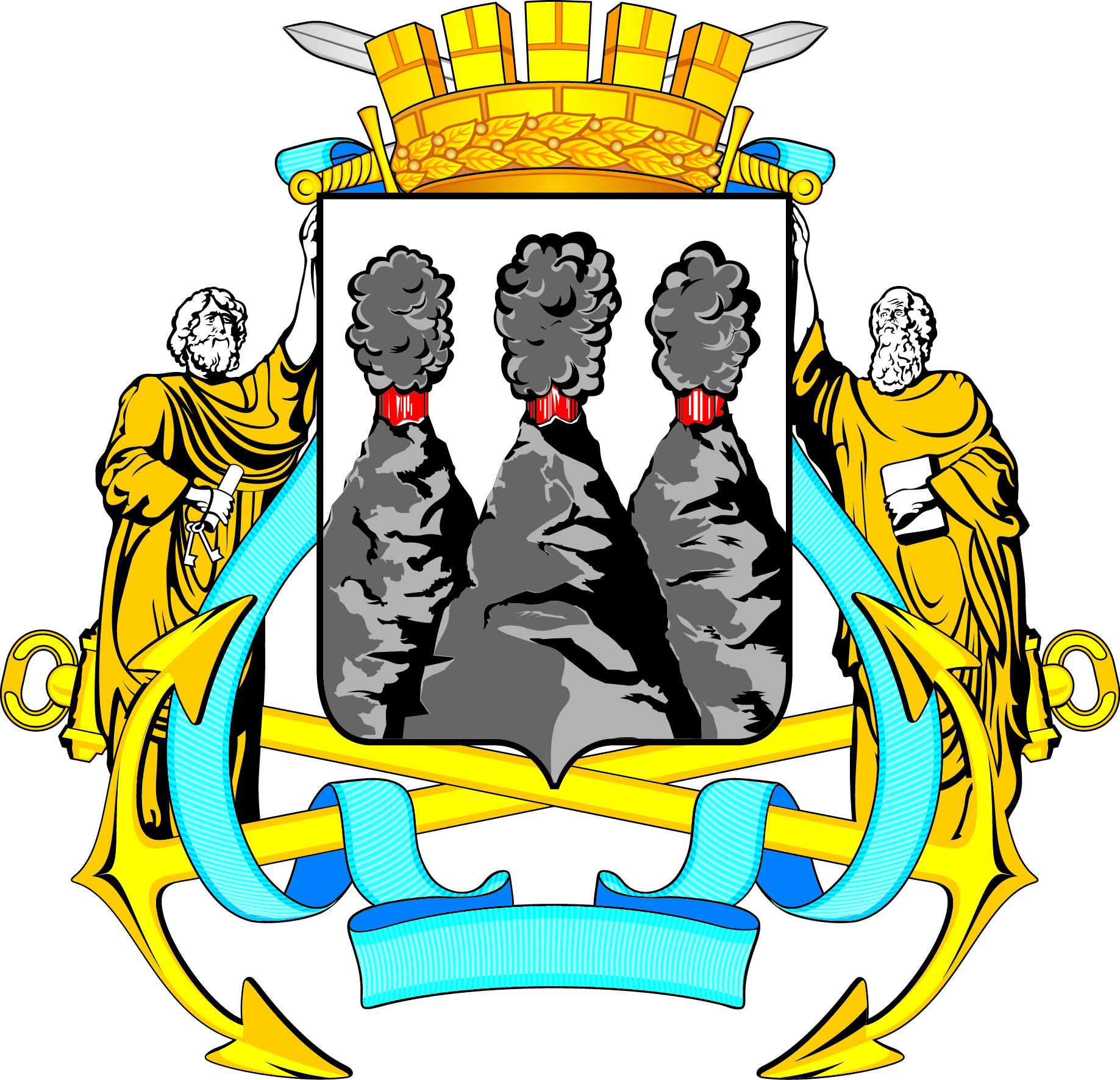 ГОРОДСКАЯ ДУМАПЕТРОПАВЛОВСК-КАМЧАТСКОГО ГОРОДСКОГО ОКРУГАот              №         -рсессияг.Петропавловск-КамчатскийО принятии решения о внесении изменений в Решение Городской Думы Петропавловск-Камчатского городского округа от 28.08.2013 № 120-нд «О размерах и условиях оплаты труда Главы Петропавловск-Камчатского городского округа, депутатов Городской Думы Петропавловск-Камчатского городского округа» Председатель Городской Думы Петропавловск-Камчатского городского округа_______________РЕШЕНИЕ от __________ № ______-ндО внесении изменений в Решение Городской Думы Петропавловск-Камчатского городского округа от 28.08.2013 № 120-нд «О размерах и условиях оплаты труда Главы Петропавловск-Камчатского городского округа, депутатов Городской Думы Петропавловск-Камчатского городского округа»Принято Городской Думой Петропавловск-Камчатского городского округа(решение от _________ №  ____-р)1. В статье 3:1) в части 1:- в пункте 1 слово «двенадцати» заменить цифрой «12»;- в пункте 2 слово «четырех» заменить цифрой «4»;- в пункте 3 слова «двадцати четырех» заменить цифрой «24»;- в пункте 6 слово «трех» заменить цифрой «3»;2) часть 3 исключить.2. Часть 2 статьи 5 изложить в следующей редакции:«2. Основанием для назначения и выплаты надбавок к должностному окладу лица, замещающего муниципальную должность Главы Петропавловск-Камчатского городского округа, является распоряжение администрации Петропавловск-Камчатского городского округа. Основанием для назначения и выплаты надбавок к должностным окладам лиц, замещающих муниципальные должности в Городской Думе Петропавловск-Камчатского городского округа, является распоряжение председателя Городской Думы  Петропавловск-Камчатского городского округа.».3. статью 7 изложить в следующей редакции:«Статья 7. Ежемесячная надбавка за особые условия муниципальной работыЕжемесячная надбавка за особые условия муниципальной работы к должностному окладу Главы Петропавловск-Камчатского городского округа устанавливается распоряжением администрации Петропавловск-Камчатского городского округа, а к должностным окладам лиц, замещающих муниципальные должности в Городской Думе Петропавловск-Камчатского городского округа - распоряжением председателя Городской Думы Петропавловск-Камчатского городского округа, в размерах, установленных приложением к настоящему Решению.».4. Часть 4 статьи 8 изложить в следующей редакции:«4. Надбавка, предусмотренная настоящей статьей Главе Петропавловск-Камчатского городского округа, допущенному к работе с государственной тайной, устанавливается распоряжением администрации Петропавловск-Камчатского городского округа, а лицам, замещающим муниципальные должности в Городской Думе Петропавловск-Камчатского городского округа, допущенным к работе с государственной тайной, - распоряжением председателя Городской Думы  Петропавловск-Камчатского городского округа.».5. В части 2 статьи 11 слова «замещающему муниципальную должность один раз в календарный год» заменить словами «замещающему муниципальную должность, 1 раз в календарный год».6. Часть 4 статьи 12 изложить в следующей редакции:«4. Выплата материальной помощи Главе Петропавловск-Камчатского городского округа производится в соответствии с положением, утверждаемым распоряжением администрации Петропавловск-Камчатского городского округа.Выплата материальной помощи лицам, замещающим муниципальные должности в Городской Думе Петропавловск-Камчатского городского округа,   производится в соответствии с положением, утверждаемым распоряжением председателя Городской Думы  Петропавловск-Камчатского городского округа.».7. Приложение изложить в редакции согласно приложению к настоящему Решению.8. Настоящее Решение вступает в силу после дня его официального опубликования. Наименование должности Должностной оклад (в рублях)Ежемесячное денежное поощрение(количество должностных окладов в месяц)Ежемесячная надбавка к должностному окладу за особые условия муниципальной работы(в процентах к должностному окладу)Глава Петропавловск-Камчатского городского округа 135994,4200Председатель Городской Думы Петропавловск-Камчатского городского округа 135994,4200Заместитель председателя Городской Думы Петропавловск-Камчатского городского округа, осуществляющий свои полномочия на постоянной основе10 6094,4200Заместитель председателя Городской Думы Петропавловск-Камчатского городского округа - председатель постоянной комиссии, комитета Городской Думы, осуществляющий свои полномочия на постоянной основе10 6094,4200Председатель постоянной комиссии, комитета Городской Думы, осуществляющий свои полномочия на постоянной основе9 5204,4200»19.10.2016____________/Т.О. Катрук /